         FEDERATION ALGERIENNE DE FOOTBALL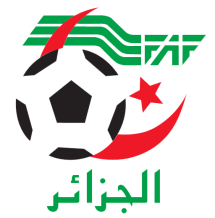 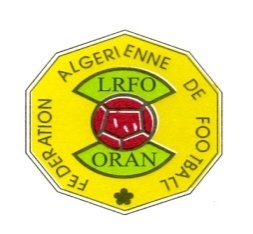   LIGUE REGIONALE DE FOOTBALL D’ORANDIRECTION TECHNIQUE REGIONALE.CommuniquéLa formation fédérale (stage DEF3 ex FAF3).   La direction technique régionale organisera un stage de formation « DEF3 » au profit des entraineurs de la région d’Oran.Pour postuler à ce stage le candidat doit avoir un des diplômes suivants :Diplôme FAF2 (DEF2 actuellement).Diplôme 1er degré.Licence, Master ou Doctorat en éducation physique et sportive + une attestation de spécialité « football », délivrer par le directeur de l’université. Educateur sportif spécialisé en APS.Dossier à fournir :Demande manuscrite précisant la nature du stage. Justification d’une année d’exercice (licence) en qualité d’entraîneur.Curriculum vitae (CV).Fiche de renseignement à télécharger  et dûment remplie.Photocopie du CNI.Photocopie  + l’original du diplôme ou de l’attestation de réussite.Un extrait d’acte de naissance.01 photo.Certificat médical d’aptitude physique.Certificat de scolarité originale. Casier judiciaire.Système d’évaluationExamens finaux (pratique, écrit & Rapport de stage).Volume horaire de la formation: 03 Sessions de 30 h.Durée d’un stage: 3 X 05 jours.Nombre de candidats par stage: 30 personnes maxLe candidat doit passer un stage dans une association.Le candidat doit présenter  30 fiches de séances au moins (Phase Aller) avec explication devant un jury.NB : Les candidats intéressés peuvent déposer leurs dossiers au niveau de la ligue régionale d’Oran(DTR) ou de  leurs ligues de wilaya (DTW). Journées de réception :Lundi : de 09h a 12 h.Mercredi : de 09h a 12 h.Tout dossier incomplet ne sera pas accepté.